Návštěva Slováckého divadla11.3.2019Odjezd: po svačince v 9:00 objednaným autobusemNávrat: 11:30 - 11:45 (kdo jde domů po obědě - děti si vyzvedávejte v čase 12:15-12:30)Dětem prosím připravte: - společenské oblečení 					  - batůžek se zapínáním na hrudi  - pitíčko ve šroubovací lahviDěkujeme  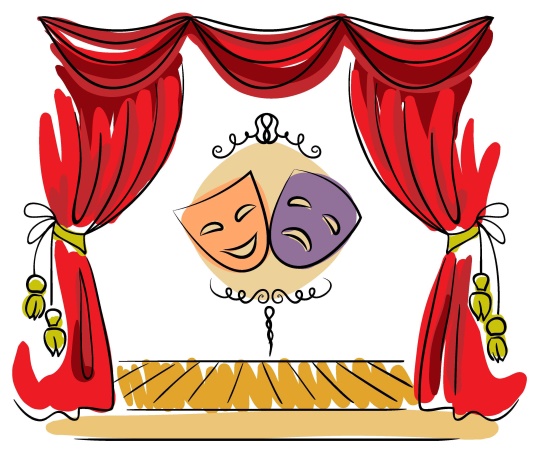 